中国医科大学附属盛京医院药物临床试验机构备案目录 （试剂盒）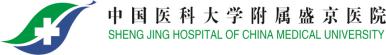   备 案 号：                               试验科室：                                     项目名称：                                                                                  申办单位：                                                                       CRO/SMO：                                                                           送交人：                    核收人：                     备案日期：                序号临床试验保存文件临床试验机构是否齐备备注1研究者手册或产品说明书保存是□  否□2试验方案及其修正案（已签名）保存原件是□  否□3原始数据记录表(样表)保存是□  否□4试验用试剂盒合格检验报告保存是□  否□5试验用仪器合格检验报告（申办方提供的仪器）保存是□  否□6试验用医疗器械(试剂盒)研制符合适用的医疗器械(试剂盒)生产质量管理规范声明保存是□  否□7知情同意书文本（样表）保存是□  否□8组长单位伦理委员会审查意见及伦理委员成员表保存是□  否□9本中心伦理委员会审查意见及伦理委员成员表保存原件是□  否□10临床试验申请表 保存是□  否□11研究者简历、执业资质及GCP证书（近三年）保存是□  否□12对照试剂的相关资料保存是□  否□13申办者资质证明文件保存是□  否□14CRO/SMO资质证明文件保存原件是□  否□15CRA/CRC简历及GCP证书保存原件是□  否□16委托函(申办方委托CRO/SMO) 保存是□  否□17遗传办批件（若有）保存是□  否□18食品药品监督管理部门临床试验备案文件保存是□  否□19其它保存是□  否□